Transmittal Letter IDTF-25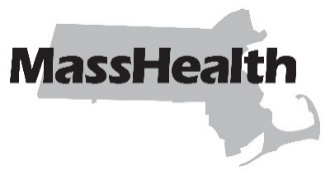 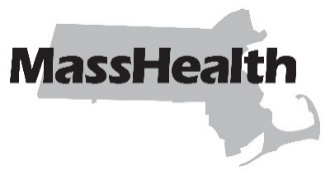 DATE:	March 2024TO:	Independent Diagnostic Testing Facilities Participating in MassHealthFROM:	Monica Sawhney, Chief of Provider, Family, and Safety Net programs [signature of Monica Sawhhey]RE:	Independent Diagnostic Testing Facility Manual (2024 HCPCS Updates to Subchapter 6)OverviewThis letter transmits revisions to the service codes in the Independent Diagnostic Testing Facility Manual. The Centers for Medicare & Medicaid Services (CMS) has revised the Healthcare Common Procedure Coding System (HCPCS) codes for 2024. For dates of service on or after January 1, 2024, you must use the new codes in order to obtain reimbursement. “IC” indicates that the claim requires individual consideration. See 130 CMR 431.406 for more information. MassHealth providers must refer to the American Medical Association’s 2024 Current Procedural Terminology (CPT) Professional or the HCPCS Level II codebook for service descriptions of the codes listed in Subchapter 6 of the Independent Diagnostic Testing Facility Manual. If you wish to obtain a fee schedule, you may download the Executive Office of Health and Human Services regulations at no cost at www.mass.gov/info-details/eohhs-regulations.  Rates for radiology services can be found at 101 CMR 318.00: Rates for Radiology Services. Rates for medicine services can be found at 101 CMR 317.00: Rates for Medicine Services.MassHealth WebsiteThis transmittal letter and attached pages are available on the MassHealth website at www.mass.gov/masshealth-transmittal-letters. Sign up to receive email alerts when MassHealth issues new transmittal letters and provider bulletins.QuestionsIf you have questions about the information in this transmittal letter, please Contact the MassHealth Customer Service Center at (800) 841-2900, TDD/TTY: 711, orEmail your inquiry to provider@masshealthquestions.com. New MaterialThe pages listed here contain new or revised language.Independent Diagnostic Testing Facility ManualPages vi and 6-1 through 6-6Obsolete MaterialThe pages listed here are no longer in effect.Independent Diagnostic Testing Facility ManualPages vi and 6-1 through 6-6 — transmitted by Transmittal Letter IDTF-24MassHealth on Facebook     MassHealth on X (Twitter)     MassHealth on YouTube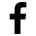 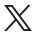 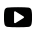 6.  Service Codes and Descriptions601.  Introduction		6-1602.  Portable X-ray: Radiology Service Codes		6-1603.  Freestanding Magnetic Resonance Imaging (FMRI): Radiology Service Codes		6-2604.  Diagnostic Imaging Centers: Radiology Service Codes 		6-2605.  Mobile Mammography Van: Radiology Service Codes 		6-5606.  Sleep Centers: Radiology Service Codes  		6-5607.  Modifiers  ………………………………………………………………	..…	6-5Appendix A.  Directory 		A-1Appendix C.  Third-Party-Liability Codes 		C-1Appendix T.  CMSP Covered Codes		T-1Appendix U.  DPH-Designated Serious Reportable Events That Are Not Provider 
 Preventable Conditions 		U-1Appendix V.  MassHealth Billing Instructions for Provider Preventable Conditions 		V-1Appendix W. EPSDT Services: Medical and Dental Protocols and Periodicity Schedules		W-1Appendix X.  Family Assistance Copayments and Deductibles		X-1Appendix Y.  EVS Codes/Messages 		Y-1Appendix Z.  EPSDT/PPHSD Screening Services Codes		Z-1601  IntroductionMassHealth pays for the services represented by the codes listed in Subchapter 6 in effect at the time of service, subject to all conditions and limitations in MassHealth regulations at 130 CMR 431.000 and 130 450.000: Administrative and Billing Regulations. MassHealth providers must refer to the American Medical Association’s Current Procedural Terminology (CPT) Professional or the Health Care Procedure Code Set (HCPCS) Level II codebook for the service code and service descriptions when billing for services provided to MassHealth members.An independent diagnostic testing facility (IDTF) may request prior authorization for any medically necessary service reimbursable under the federal Medicaid Act, in accordance with 130 CMR 450.144, 42 U.S.C. 1396d(a), and 42 U.S.C. 1396d(r)(5) for a MassHealth Standard or CommonHealth member younger than 21 years of age, even if it is not designated as covered or payable in Subchapter 6 of the Independent Diagnostic Testing Facility Manual.“IC” indicates that the claim requires individual consideration. See 130 CMR 431.406 for more information. “PA” indicates that the service requires prior authorization. See 130 CMR 450.303 for more information.602  Portable X-ray: Radiology Service Codes7003070100701107012070130701347014070150701607019070200702107022070240702507026070300703107032070328703307033270355703607037070371703807039071045710467104771048711007110171110711117112071130712717202072040720507205272070720727207472080720817208272083720847210072110721147212072170721907220072202722207224072255722657227072285722957300073010730207303073040730507306073070730807308573090730927310073110731157312073130731407350173502735037352173522735237352573551735527356073562735647356573580735907359273600736107361573620736307365073660740187401974021740227421074220742217423074235742407424674248742507425174270742807429074300743019322593226932299327093271603  Freestanding Magnetic Resonance Imaging (FMRI): Radiology Service Codes70336 PA70540 PA70542 PA70543 PA70544 PA70545 PA70546 PA70547 PA70548 PA70549 PA70551 PA70552 PA70553 PA70557705587055971550 PA71551 PA71552 PA71555 PA72141 PA72142 PA72146 PA72147 PA72148 PA72149 PA72156 PA72157 PA72158 PA72195 PA72196 PA72197 PA73218 PA73219 PA73220 PA73221 PA73222 PA73223 PA73718 PA73719 PA73720 PA73721 PA73722 PA73723 PA73725 PA74181 PA74182 PA74183 PA74185 PA7430174712 PA74713 PA75557 PA75559 PA75561 PA75563 PA75565 PA77021 PA77022 PA77046 PA77047 PA77048 PA77049 PAA4641A9500 ICA9502 ICA9503 ICA9505 ICA9512 IC A9537 IC604  Diagnostic Imaging Centers: Radiology Service Codes590257003070100701107012070130701347014070150701607019070200702107022070240702507026070300703107032070328703307033270336 PA7035070355703607037070371703807039070450 PA70460 PA70470 PA70480 PA 70481 PA70482 PA70486 PA70487 PA70488 PA70490 PA70491 PA70492 PA70540 PA70542 PA70543 PA70544 PA70545 PA70546 PA70547 PA70548 PA70549 PA70551 PA70552 PA70553 PA70554 PA70555 PA7104571046710477104871100711017111071111711207113071550 PA71551 PA71552 PA71555 PA7202072040720507205272070720727207472080720817208272083720847210072110721147212072125 PA72126 PA72127 PA72128 PA72129 PA72130 PA72131 PA72132 PA72133 PA72141 PA72142 PA72146 PA72147 PA72148 PA72149 PA72156 PA72157 PA72158 PA721707219072192 PA72193 PA72194 PA72195 PA72196 PA72197 PA72200722027222072240722557226572270722857229573000730107302073030730407305073060730707308073085730907309273100731107311573120731307314073200 PA73201 PA73202 PA73218 PA73219 PA73220 PA73221 PA73222 PA73223 PA735017350273503735217352273523735257355173552735607356273564735657358073590735927360073610736157362073630736507366073700 PA73701 PA73702 PA73718 PA73719 PA73720 PA73721 PA73722 PA73723 PA73725 PA7401874019740217402274150 PA74160 PA74170 PA74174 PA74176 PA74177 PA74178 PA74181 PA74182 PA74183 PA74185 PA7419074210742207423074235742407424674248742507425174261 PA74262 PA74270742807428374290743007430174330743407435574400744107441574420744257443074440744457445074455744707448574712 PA74713 PA74740747427477575557 PA75559 PA75561 PA75563 PA75565 PA75572 PA75573 PA75574 PA7560075605756257563075705757107571675726757317573375736757417574375746757567577475801758037580575807758097581075820758227582575827758317583375840758427586075870758727588075885758877588975891758937589875901759027600076010760807609876100761207612576376 PA76377 PA76380 PA76499 IC765067651076511765127651376514765167651976529765367660476641766427670076705767067677076775767767680076801768027680576810768117681276813768147681576816768177681876820768217682576826768277682876830768317685676857768707687276873768817688276885768867693776942769457694676948769657697776999 IC7700177002770037701177012770137701477021 PA77022 PA77046 PA77047 PA77048 PA77049 PA7706177062770637706577066770677707177072770737707477075770767707777078 PA77080770817708577086780127801378014780157801678018780207807078071780727807578099 IC78102 78103781047811078111781207812178122781307814078185781907819178195781997820178202782157821678226782277823078231782327825878261782627826478265782667827878282 IC782907829178299 IC783007830578306783157835078399 IC78414 IC78428784297843078431784327843378434 IC7844578451 PA78452 PA78453 PA78454 PA78456784577845878459 PA78466 PA7846878469 PA78472 PA78473 PA78481 PA78483 PA78491 PA78492 PA78494 PA78496 PA78499 IC785797858078582785977859878599 IC78600786017860578608 PA78609 PA78610786307863578645786507866078699 IC78700787017870778708787097872578730787407876178799 IC78800788017880278803788047880878811 PA78812 PA78813 PA78814 PA78815 PA78816 PA7883078831788327883578999 IC9300093005930109301593016930179301893024930259304093041930429322493225932269322793228 IC93229 IC932689327093271932729327893303933049330693307933089331293313933149331593316933179331893320933219332593350 PA93351 PA93352937249374093745 IC93784937869378893790937979379893799 IC9388093882938869388893890938939392293923939249392593926939309393193970939719397593976939789397993980939819399093998 IC95705 IC95706 IC95707 IC95708 IC95709 IC95710 IC95711 IC95712 IC95713 IC95714 IC95715 IC95716 IC95717957189571995720957219572295723957249572595726A4641 ICA9500 ICA9502 ICA9503 ICA9505 IC A9512 IC A9537 ICA9552 ICA9587 ICA9588 ICA9591 ICA9593 ICA9594 ICA9595 ICA9596 ICG0399 PA  IC 605  Mobile Mammography Van: Radiology Service Codes7664176642770617706277063770657706677067606  Sleep Centers: Radiology Service Codes95705 IC95706 IC95707 IC95708 IC95709 IC95710 IC95711 IC95712 IC95713 IC95714 IC95715 IC95716 IC9571795718957199572095721957229572395724957259572695782 PA95783 PA95800 PA9580195805 PA95806 PA95807 PA95808 PA95810 PA95811 PA607	ModifiersThe following service code modifiers are allowed for billing under MassHealth.Modifier	Description26		Professional ComponentTC		Technical ComponentThe following modifiers are for Provider Preventable Conditions (PPCs) that are National Coverage Determinations.Modifier	DescriptionPA		Surgical or other invasive procedure on wrong body partPB		Surgical or other invasive procedure on wrong patientPC		Wrong surgery or other invasive procedure on patientFor more information on the use of these modifiers, see Appendix V of your provider manual.This publication contains codes that are copyrighted by the American Medical Association. Certain terms used in the service descriptions for HCPCS codes are defined in the Current Procedural Terminology (CPT) Professional codebook.This page is reserved.AddEffective dateA9593 IC01/01/2024A9594 IC01/01/2024A9595 IC01/01/2024A9596 IC01/01/2024DeleteDiscontinued on7471001/01/2024Commonwealth of MassachusettsMassHealthProvider Manual SeriesSubchapter Number and Title6.  Service CodesPage6-5Independent Diagnostic Testing Facility ManualTransmittal LetterIDTF-25Date01/01/2024